Publicado en España el 07/06/2019 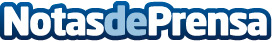 Las mujeres siguen siendo las que introducen en el mundo de la belleza a la familia, según tiendas.comCuando se trata de crecer y descubrir la belleza, las lecciones que enseñan las mujeres son especiales y, a menudo, configuran la manera en la que los miembros más pequeños de la familia abordarán el futuro, según tiendas.com. Y por lo general, son las que mayoritariamente introducen en el mundo de la belleza a los más pequeños de la familiaDatos de contacto:María José Capdepón Valcarce600005872Nota de prensa publicada en: https://www.notasdeprensa.es/las-mujeres-siguen-siendo-las-que-introducen_1 Categorias: Nacional Educación Sociedad Infantil Belleza http://www.notasdeprensa.es